INDICAÇÃO Nº 1016/2021Ementa: Corte de mato e limpeza na calçada da Rua 12 de Outubro, bairro Vila Santana.Exmo. Senhor Presidente.Justificativa:Tendo em vista o mato alto na calçada e descarte irregular de entulhos na Rua 12 de Outubro, altura do número 625, no bairro Vila Santana, a Vereadora Mônica Morandi requer nos termos do art. 127 do regimento interno, que seja encaminhada a Exma. Prefeita Municipal a seguinte indicação:	Corte de mato e limpeza da calçada no endereço acima citado.  Valinhos, 17 de Maio de 2021.__________________Mônica MorandiVereadoraFotos anexas.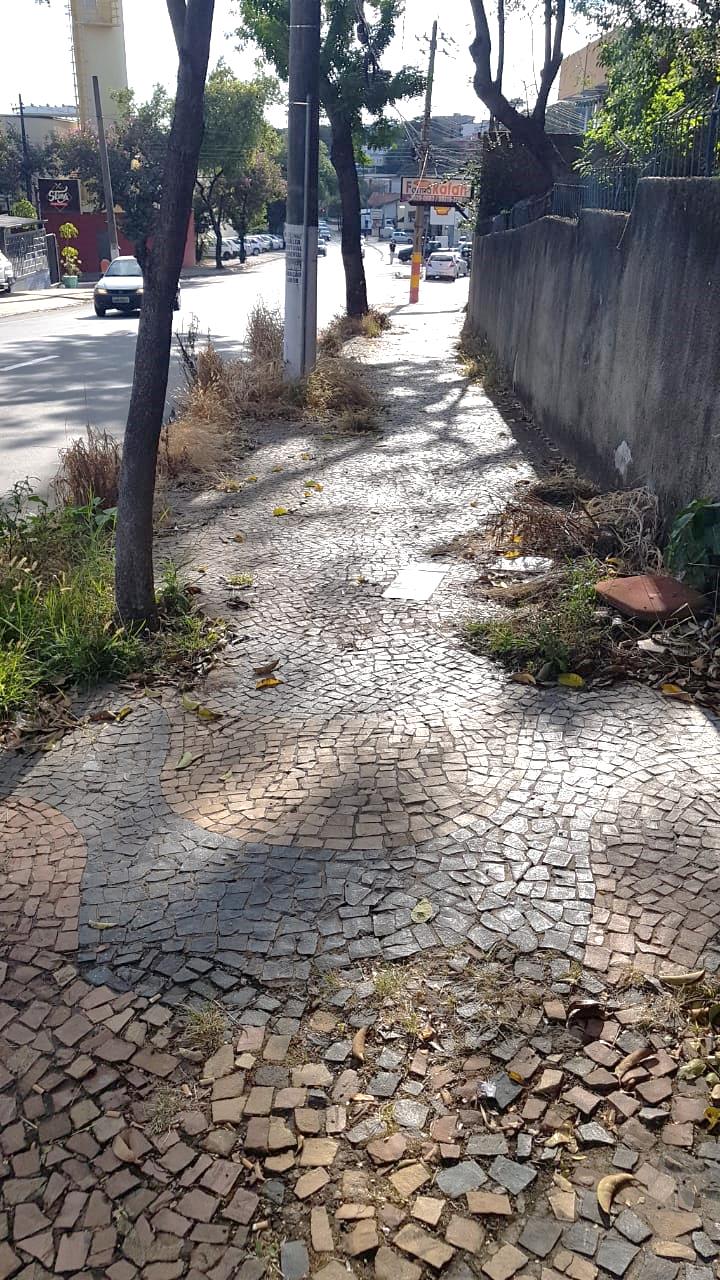 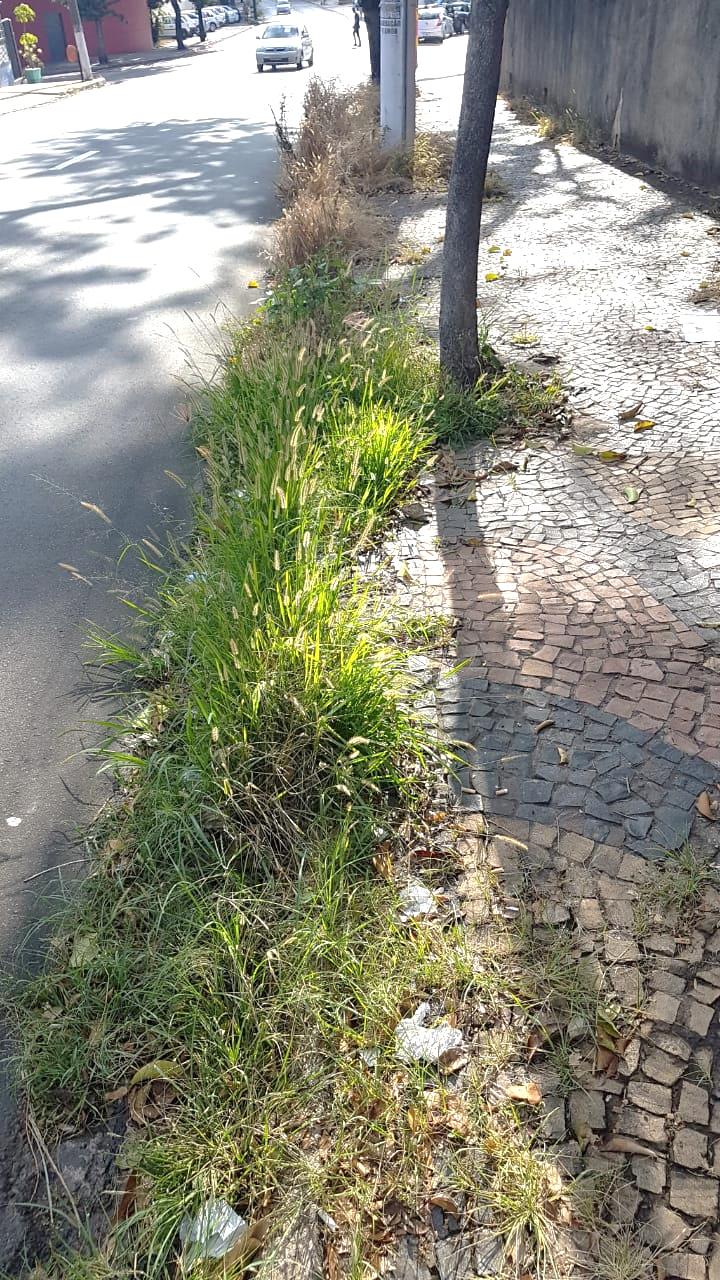 